Международная научная конференция «Балет в музыкальном театре: история и современность»21–25 ноября 2022 годаВ 2022 году в Российской академии музыки имени Гнесиных начинает работу Научно-творческий центр по изучению проблем музыкального театра (Center for Musical Theater Studies). Он возник в рамках государственной программы «Приоритет 2030». Одна из главных целей центра – координация научных исследований в области музыкального театра. Конференция «Балет в музыкальном театре: история и современность» посвящена балету как синтетическому искусству, его месту в музыкальном театре прошлого и наших дней.  Она пройдет 21-25 ноября 2022 года в очном или очно-дистанционном формате. Возможно участие со стендовым докладом.Организаторы конференции видят свою цель в широком охвате актуальных вопросов истории и современного состояния музыкально-сценических искусств, в создании платформы для дискуссий и консолидации исследовательских инициатив. Основные проблемные направления:Балет как синтетическое искусство Музыка–жест–танец: координация и диалогИстория балетаИсточники, реконструкция партитур и спектаклейХореограф и композиторБалетная музыка в творчестве композиторовПоэтика композиции в танце и музыке Дирижер и балетная партитураСюжеты, либретто и их литературные источники Декорационное искусство и сценография в балетеТанец в опереНациональные хореографические школы: общее и особенноеЭтнохореографияМесто музыки в балетной педагогикеХореографические эксперименты XXI векаБалетное искусство в социокультурном контексте (критика, рецепция)Регламент докладов: 20 минут + 5 минут для дискуссии. Предусмотрена возможность показа музыкальных и видео иллюстраций. Заявка должна содержать:аннотацию доклада объемом ок. 2000 знаков на русском и английском языках; аннотация оформляется в формате pdf или docх ключевые слова на русском и английском языках;фото участника конференции крупным планом в формате TIFF или JPG (разрешение от 300 до 600 dpi);сведения об авторе на русском и английском языках (ученая степень, ученое звание, место работы / учебы, должность, контактная информация (телефон, адрес электронной почты).Заявки присылайте, пожалуйста, по адресу:kam@gnesin-academy.ru (Сусидко Ирина Петровна).Прием заявок – до 15 сентября 2022 г.Оргкомитет оставляет за собой право отбора докладов. Тезисы докладов на русском и английском языках, а также стендовые доклады, будут опубликованы онлайн на странице конференции. Участие в конференции бесплатное.По материалам конференции будет издан сборник статей, представленный для индексации в базах научного цитирования.Важные даты:15 сентября – окончание подачи заявок1 октября – решение о включение в программу конференции18 ноября – онлайн-публикация тезисов21-25 ноября – проведение конференции10 января-10 февраля 2023 года – предоставление статей в сборник по материалам конференции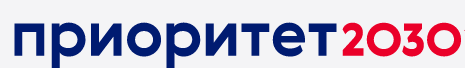 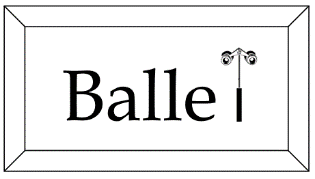 Российская академия музыки имени Гнесиных Московская государственная академия хореографииКазанская государственная консерватория имени Н.Г.ЖигановаАкадемия русского балета имени А.Я. ВагановойСанкт-Петербургская государственная консерватория имени Н.А. Римского-КорсаковаГосударственный институт искусствознанияРоссийский институт истории искусств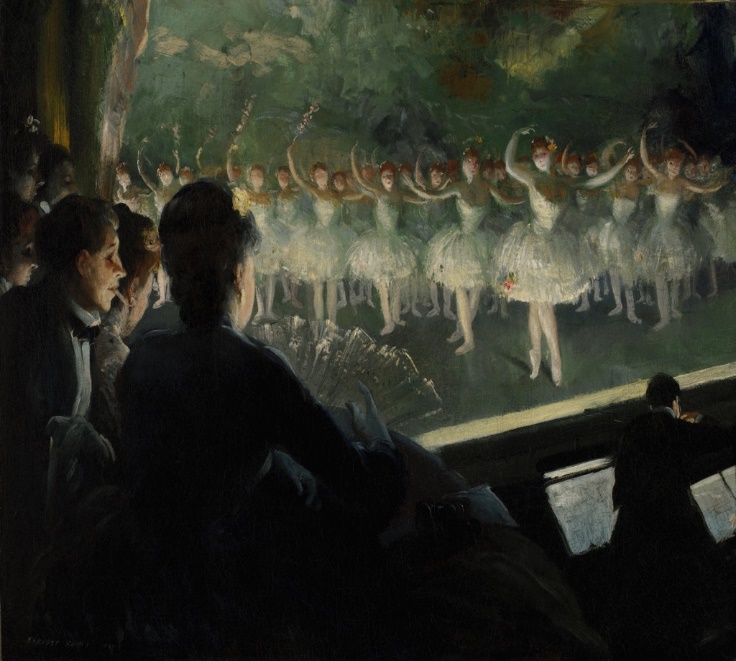 Российская академия музыки имени Гнесиных Московская государственная академия хореографииКазанская государственная консерватория имени Н.Г.ЖигановаАкадемия русского балета имени А.Я. ВагановойСанкт-Петербургская государственная консерватория имени Н.А. Римского-КорсаковаГосударственный институт искусствознанияРоссийский институт истории искусств